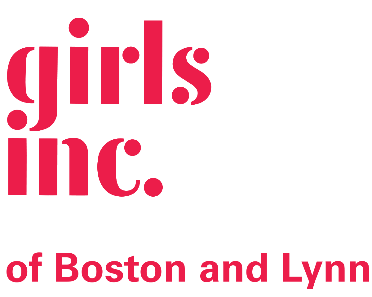 JOB TITLE:		Career Readiness Specialist DEPARTMENT: 	Middle and Teen ProgramsPROGRAM:             Career PathREPORTS TO:	Project Accelerate SupervisorSUPERVISES:	VolunteersOVERVIEW:            The Career Readiness Specialist will develop and implement a comprehensive career preparation programming for girls entering grades 9-12 which will include weekly workshops, monthly career panels, field trips to local companies, job shadows and internships. STATUS:	Part-time, non-exempt	RESPONSIBILITIES for the Career Readiness Specialist:Plan and deliver weekly career preparation workshops sessions to high schoolers in grades 9-12;Recruit, interview, and orient girls for program through schools, partner organizations and social media;Recruit and support career panelist volunteers and guest workshop presenters;Identify host sites for job shadows and externships;Establish annual program calendars and schedule;Evaluate and track program outcomes and outputs and report on the following: number of girls served, activities/events provided, change in the girls’ knowledge, skills and attitudes related to their future outlook, career awareness and job readiness skills;Complete all program reports as requested;Assist with grant applications and program budgets;Carry out other duties as assigned, including preparing and serving snack and assisting with specialist events;Work collaboratively with other Girls Inc. staff to provide a safe, secure, pro-girl environment.Establish and maintain partnerships with area agencies, businesses, and schools as well corporate partners.  QUALIFICATIONS for the Career Readiness Specialist:Bachelor’s degree preferred however college students are encouraged to apply and work experience is also highly valued;Two years of experience with adolescents;Experience developing engaging, relevant programming;Experience in group facilitation;Excellent organizational, written and verbal communication skills;Experience with report writing; Familiar and comfortable working with volunteers and other community partners;Ability to work as an effective and active team player; Demonstrated ability to work with adults and youth of different races, ethnicities, ages, abilities and experiences;Able to work flexible hours including evenings, and the occasional weekend;Bi-lingual a plus, preferably Spanish/English Speaking;Rate: $20.83 per hour Hours: 20 hours per week, Monday-Friday 2:00-6:00 PMBenefits: Paid holidays and earned timeGirls Incorporated of Lynn is an Equal Opportunity Employer. Females, BIPOC, veterans, and persons with disabilities are strongly encouraged to apply. Hiring is contingent on a satisfactory background check including a CORI. 

Qualified candidates may submit a letter of interest and resume to agarfinkel@girlsinclynn.org 